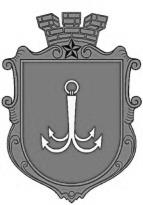                                           ОДЕСЬКА МІСЬКА РАДАПОСТІЙНА КОМІСІЯЗ ПИТАНЬ ТРАНСПОРТУ І ДОРОЖНЬОГО ГОСПОДАРСТВА ________________№_________________на №______________від______________10/03/2021 р.								 9:30 каб. 307ПОПЕРЕДНИЙ  ПОРЯДОК  ДЕННИЙ:Про внесення змін до Міської цільової програми «Безпека дорожнього руху в місті Одесі» на 2020-2022 роки, затвердженої рішенням Одеської міської ради від 11 грудня 2019 року № 5471-VII.Голова комісії                                                                     П.Г.  Обуховпл. Думська, 1, м. Одеса, 65026, Україна